ПЕРВЕНСТВО ГОРОДА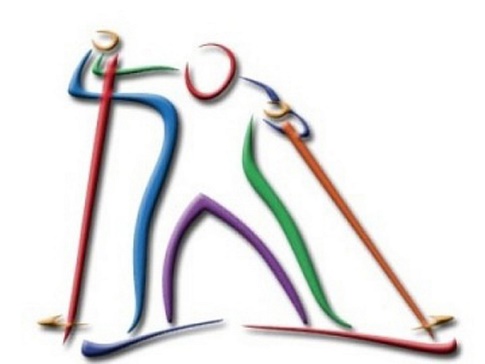 по спортивному туризму на лыжных дистанцияхдисциплины: «дистанция-лыжная», «дистанция-лыжная-группа»12-13 февраля 2022 года 	Новокузнецкий городской округУСЛОВИЯ СОРЕВНОВАНИЙ В ДИСЦИПЛИНЕ«ДИСТАНЦИЯ – ЛЫЖНАЯ»класс дистанции – 2Соревнования проводятся в соответствии с Правилами вида спорта «Спортивный туризм», утвержденными приказом Министерством спорта от 22 апреля 2021 года № 255 (раздел 3, часть 5). Далее пункт Правил, указанный в условиях этапа.По п.6.2.9(а)Для контроля прохождения дистанции и хронометража используется электронная система отметки SPORTIdent. Система состоит из электронного ЧИПа (контактного) и станции контактной отметки. Каждый чип имеет уникальный номер. Номер чипа указывается в технической заявке и в стартовом протоколе.На дистанциях «лыжная» и «лыжная-группа» используются только ЧИПы организаторов.ЧИП контактной отметки закрепляется участниками самостоятельно. Запрещается крепление ЧИПа скотчем или любыми другими средствами портящим поверхность ЧИПа.ЧИП-карточка производит отметку ЛЮБОЙ СТОРОНОЙ карточки. Прикладывать ЧИП необходимо в зону отверстия станции, при этом нельзя двигать, дёргать, шевелить карточку – это может увеличить время отметки. После финиша участник/группа должен самостоятельно произвести считывание ЧИПа в зоне считывания и сдать его судье. При возникновении проблем с отметкой на дистанции участник должен сразу заявить об этом судье. Все вопросы по отметке решаются сразу же в зоне считывания.Штраф за потерю и поломку ЧИПа организаторов, делегация обязана возместить его стоимость: 1500 рублей (карточка).Порядок работы с отметкой на дистанции:ЧИПы организаторов выдаются представителям во время прохождения комиссии по допуску.Оборудование зоны хранения лыж (ЗХЛ) 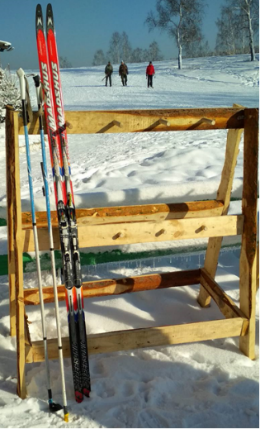 Перечень, параметры, оборудование этапов и условия их прохожденияНачальник дистанцииДлина дистанции 1047мНабор высоты-             мКоличество этапов4Станция отметкиМесто расположенияКак осуществляется отметкаПримечаниеСТАРТконтактная станцияна стартовой линии, в станции СТАРТконтактно(длительность 0,3 секунды)Отметка в стартовой станции производится по четвертому звуковому сигналу стартовых часовПРОХОЖДЕНИЕ ЭТАПА(ДИСТАНЦИИ)контактная станцияна входе и выходе из РЗ этапа (блока этапов)контактно(длительность 0,3 секунды)При снятии с этапа (блока этапов) дополнительная отметка – контактная станция «СНЯТИЕ», находящаяся у судьи на выходе из РЗ этапа (блока этапов)ФИНИШконтактная станцияна финишной линии, в станции ФИНИШконтактно(длительность 0,3 секунды)Финишная отметка производиться после пересечения финишной линии.Стартпо звуковому сигналу стартового таймера с фиксацией времени старта в электронной станции «СТАРТ» (по п.5.1.3.2 и п.5.1.4.1 Регламента)Расстояние до ЗХЛ 1150мРасстояние от ЗХЛ 1 до Этапа 110мЭтап 1 Бревно (горизонтальный маятник)Бревно (горизонтальный маятник)Бревно (горизонтальный маятник)КВ – 2 мин.Схема этапаСхема этапаСхема этапаСхема этапаСхема этапаПараметры:Параметры:L от точки крепления судейских перил (ТКСП) до КЛ ЦС - 9 м.,L от ТКСП до бревна – 1 м.L от точки крепления судейских перил (ТКСП) до КЛ ЦС - 9 м.,L от ТКСП до бревна – 1 м.L от точки крепления судейских перил (ТКСП) до КЛ ЦС - 9 м.,L от ТКСП до бревна – 1 м.Оборудование:Оборудование:ИСсудейская маятниковая веревка, БЗ, КЛсудейская маятниковая веревка, БЗ, КЛОборудование:Оборудование:ЦСКЛ, БЗКЛ, БЗДействия по пунктам:Действия по пунктам:7.14.1 (перила удерживаются на протяжении всей ОЗ)7.14.1 (перила удерживаются на протяжении всей ОЗ)7.14.1 (перила удерживаются на протяжении всей ОЗ)Дополнительные условия:Дополнительные условия:в случае падения с бревна, участник по КОД возвращается на ИС и повторяет попыткув случае падения с бревна, участник по КОД возвращается на ИС и повторяет попыткув случае падения с бревна, участник по КОД возвращается на ИС и повторяет попыткуОбратное движение:Обратное движение:по КОДпо КОДпо КОДРасстояние от ЦС Этапа 1 до ЗХЛ 1 10 мРасстояние от ЗХЛ 1 до ЗХЛ 2200 мРасстояние от ЗХЛ 2 до Этапа 210 мБЛОК ЭТАПОВ 2 - 3БЛОК ЭТАПОВ 2 - 3БЛОК ЭТАПОВ 2 - 3БЛОК ЭТАПОВ 2 - 3КВ – 2 мин.Схема блока этаповСхема блока этаповСхема блока этаповСхема блока этаповСхема блока этаповЭтап 2 СпускСпускСпускПараметры:Параметры:L этапа - 7 м.,  склона – до 35L этапа - 7 м.,  склона – до 35L этапа - 7 м.,  склона – до 35Оборудование:Оборудование:ИСБЗ, КЛ, судейские перилаБЗ, КЛ, судейские перилаОборудование:Оборудование:ЦСОЗ, ТО – неразъемный карабин ОЗ, ТО – неразъемный карабин Действия по пунктам:Действия по пунктам:7.12.17.12.17.12.1Обратное движение:Обратное движение:7.10.2, 7.10.67.10.2, 7.10.67.10.2, 7.10.6Этап 3 СпускСпускСпускПараметры:Параметры:L этапа - 18 м.,  склона – до 35L этапа - 18 м.,  склона – до 35L этапа - 18 м.,  склона – до 35Оборудование:Оборудование:ИСОЗ, ТО – неразъемный карабин , судейские перилаОЗ, ТО – неразъемный карабин , судейские перилаОборудование:Оборудование:ЦСКЛ, БЗКЛ, БЗДействия по пунктам:Действия по пунктам:7.12.17.12.17.12.1Обратное движение:Обратное движение:7.10.2, 7.10.67.10.2, 7.10.67.10.2, 7.10.6Дополнительные условия:Дополнительные условия:этап проходится в два участка без потери самостраховкиэтап проходится в два участка без потери самостраховкиэтап проходится в два участка без потери самостраховкиРасстояние от ЦС Этапа 2 до ИС Этапа 3 10 мЭтап 3 ПодъемПодъемПодъемКВ – нетСхема этапаСхема этапаСхема этапаСхема этапаСхема этапаПараметры:Параметры:L этапа - 25 м (18+7).,  склона – до 35L этапа - 25 м (18+7).,  склона – до 35L этапа - 25 м (18+7).,  склона – до 35Оборудование:Оборудование:ИСБЗ, КЛ, судейские перила с узлом для организации самостраховкиБЗ, КЛ, судейские перила с узлом для организации самостраховкиОборудование:Оборудование:ЦСКЛ, БЗКЛ, БЗДействия по пунктам:Действия по пунктам:7.10.2, 7.10.67.10.2, 7.10.67.10.2, 7.10.6Обратное движение:Обратное движение:7.12.17.12.17.12.1Дополнительные условия:Дополнительные условия:этап проходится в два участка без потери самостраховкиэтап проходится в два участка без потери самостраховкиэтап проходится в два участка без потери самостраховкиРасстояние от ЦС Этапа 3 до ЗХЛ 2 10 мРасстояние от ЗХЛ 2 до ЗХЛ 3400мРасстояние от ЗХЛ 3 до ИС Этапа 410 мЭтап 4 Навесная переправаНавесная переправаНавесная переправаКВ – нетСхема этапаСхема этапаСхема этапаСхема этапаСхема этапаПараметры:Параметры:L между ТО1 и ТО2 - 18 м.L между ТО1 и ТО2 - 18 м.L между ТО1 и ТО2 - 18 м.Оборудование:Оборудование:ИСБЗ, КЛ, судейские перилаБЗ, КЛ, судейские перилаОборудование:Оборудование:ЦСБЗ, КЛ,БЗ, КЛ,Действия по пунктам:Действия по пунктам:7.9.17.9.17.9.1Обратное движение:Обратное движение:по КОДпо КОДпо КОДРасстояние от Этапа 4 до ЗХЛ 310 мРасстояние от ЗХЛ 3  до Финиша 150 мФинишфиксацией времени финиша в электронной станции «ФИНИШ»